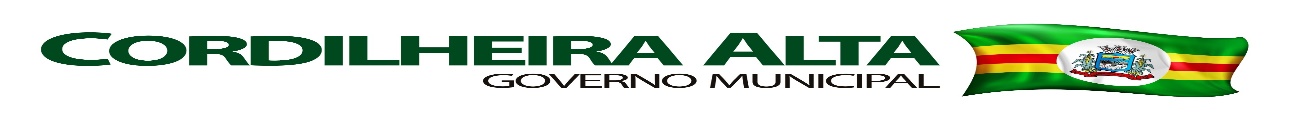 Processo seletivo Simplificado nº 01/2016 do município de Cordilheira Alta – SCO Prefeito Municipal de Cordilheira Alta, Estado de Santa Catarina, em Exercício, Sr. Alceu Maggioni, no uso de suas atribuições legais, DIVULGA, para o conhecimento dos interessados, as notas finais da prova escrita e lista preliminar de classificados referente ao Processo Seletivo n° 01/2016.PROFESSOR ENSINO FUNDAMENTAL - HABILITADOPROFESSOR ENSINO FUNDAMENTAL – NÃO HABILITADOPROFESSOR EDUCAÇÃO INFANTIL - HABILITADOPROFESSOR EDUCAÇÃO INFANTIL – NÃO HABILITADOPROFESSOR EDUCAÇÃO FÍSICA - HABILITADOPROFESSOR EDUCAÇÃO FÍSICA – NÃO HABILITADOPROFESSOR ARTE- HABILITADOPROFESSOR ARTE –NÃO  HABILITADOPROFESSOR INGLES – NÃO HABILITADOPROFESSOR HISTÓRIA – NÃO HABILITADOPROFESSOR GEOGRAFIA - HABILITADOMunicípio de Cordilheira Alta (SC), 22 de fevereiro  de 2016. Alceu MaggioniPrefeito MunicipalIVANETE LOURDES PEDERSSETIPresidente da ComissãoN.º INSCRIÇÃONOME DO CANDIDATOCPFNOTACLASSIFICAÇÃO30PATRICIA MARCHI070345999-638,51º05CATARINA FERNANDA VALANDRO069576539-608,02º28MONICA CARNIEL039465499-427,53º16ELISA BORSOI069726439-457,54º42DULCINEIA SIMIONATO VOGT058025599-937,05º37ALINE BREANCINI068409349-937,06º06ANA PAULA KOLING092536209-357,07º36LEANDRA CASONATTO BREANSINI022118329-976,58º17SIMONE DETOFENO017844009-476,59º43ANA PAULA TECCHIO BASSANI070045269-926,510º49MORGANE BREANCINI OZELAME023178739-136,011º21CLAUDIA CRISTINA CHAVES089701859-176,012º09FATIMA APARECIDA GOES021931629-565,513º24LEONILDA RITTER ROSA029239799-705,514º27LORIVETE DURANTEGHISLENI000252070-245,515º13SUZICLER ANDRETTI058369099-894,516º07MARCIA MANERA BRENA042255359-084,017º52MARLI BELLEI GIROTTO021634169-843,018ºN.º INSCRIÇÃONOME DO CANDIDATOCPFNOTACLASSIFICAÇÃO20JANINE ELUIZA LAVERMANN084152229-479,51º46ROBERTA DE BRITO CHRISTINO DA SILVA042464589-026,52º26SUZANA ARDENGHY MARAN056130099-296,53º04MAIELEN BRUNA REBESCHINI079446579-036,04º45JULIANA CARINE PROTAZIO DA SILVA SOARES060227179-735,55º47KADRYZZE BERNARDI DEFILTRO079136469-005,06º29ANA PAULA WILLENBRING099117619-755,07º12FABIANE TRESSOLDI032628329-364,58º25JULIANE DALMEDICO096332699-624,59º08VANESSA MARIA SCUDELLA060673929-764,010º39IARA LEMES DA ROSA932966309-532,511ºN.º INSCRIÇÃONOME DO CANDIDATOCPFNOTACLASSIFICAÇÃO30PATRICIA MARCHI070345999-637,51º05CATARINA FERNANDA VALANDRO069576539-607,52º06ANA PAULA KOLING092536209-357,53º42DULCINEIA SIMIONATO VOGT058025599-937,04º43ANA PAULA TECCHIO BASSANI070045269-927,05º15ELISA BORSOI069726439-456,56º21CLAUDIA CRISTINA CHAVES089701859-176,57º60ONEIDE APARECIDA BIANCHET PEREIRA904.436.839-726,08º27LORIVETE DURANTEGHISLENI000252070-246,09º28MONICA CARNIEL039465499-426,010º14SUZICLER ANDRETTI058369099-896,011º24LEONILDA RITTER ROSA029239799-705,012º59SIMONE ALVES DE LIMA086263069-035,513º61PATRICIA LAMPUNHANI927822729-345,014º49MORGANE BREANCINI OZELAME023178739-135,015º38ANDREIA RAMPANELLI MORESCHO034175279-705,016º52MARLI BELLEI GIROTTO021634169-843,517º07MARCIA MANERA BRENA042255359-083,518ºN.º INSCRIÇÃONOME DO CANDIDATOCPFNOTACLASSIFICAÇÃO20JANINE ELUIZA LAVERMANN084152229-478,51º46ROBERTA DE BRITO CHRISTINO DA SILVA042464589-027,52º26SUZANA ARDENGHY MARAN056130099-296,53º04MAIELEN BRUNA REBESCHINI079446579-036,54º23VANESA BARBIERI069251009-576,05º47KADRYZZE BERNARDI DEFILTRO079136469-006,06º45JULIANA CARINE PROTAZIO DA SILVA SOARES060227179-736,07º29ANA PAULA WILLENBRING099117619-756,08º18RENATA PAULA SABADIN FORTUNATTI040810749-925,09º25JULIANE DALMEDICO096332699-625,010º40DENIZE DE ANDRADE081486159-854,511º08VANESSA MARIA SCUDELLA060673929-763,512ºN.º INSCRIÇÃONOME DO CANDIDATOCPFNOTACLASSIFICAÇÃO31ANE CRISTINE BRIANCINI004687809-208,01º53GABRIELA SEGHETTO046893499-598,02º50ROSANGELA RAMPANELLI053874369-737,53º51RIQUELIS VARNIER CHIARELOTTO VARGAS006500549-035,54º03ANA FLÁVIA BIANCHESSI079741339-105,55º62SINTIA CASTANHA060035159-964,06ºN.º INSCRIÇÃONOME DO CANDIDATOCPFNOTACLASSIFICAÇÃO57ALEXSANDRO DALARIVA060804379-616,51º58CLAUCIANA LUCIA OBETZNE039710439-175,52ºN.º INSCRIÇÃONOME DO CANDIDATOCPFNOTACLASSIFICAÇÃO32VANDERLEIA GUARNIERI008549249-306,01º48JESSICA MAILA MILANI073838679-045,52º10MARIA DE SOUZA083638399-065,53º54JUCILEI SALETE ROSSONI004525759075,04ºN.º INSCRIÇÃONOME DO CANDIDATOCPFNOTACLASSIFICAÇÃO01JEAN MARCOS DETOFENO TONELLO095919059-716,51º34CLAUDIA MARA LEMES DA SILVA017893779-783,52º02THAUANA CRISTINA CORREA080809379-742,53ºN.º INSCRIÇÃONOME DO CANDIDATOCPFNOTACLASSIFICAÇÃO01JEAN MARCOS DETOFENO TONELLO095919059-716,51º41MARIA EUGENIA PAZ CAVALHEIRO091804959-824,02ºN.º INSCRIÇÃONOME DO CANDIDATOCPFNOTACLASSIFICAÇÃO11JAQUELINE DE BASTIANI038309019-925,51º55KATIUSSE BRUSTOLIN053937429-674,52ºN.º INSCRIÇÃONOME DO CANDIDATOCPFNOTACLASSIFICAÇÃO56FRANCIELA GUGEL037094849-105,51º22EZANDRA PIZZATTO032746949-835,02º